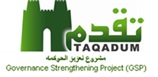 الاستمارة القياسية لتبسيط الاجراءاتأرسم خارطة العمليات المبسطة: الية اصدار الاجازات الدراسية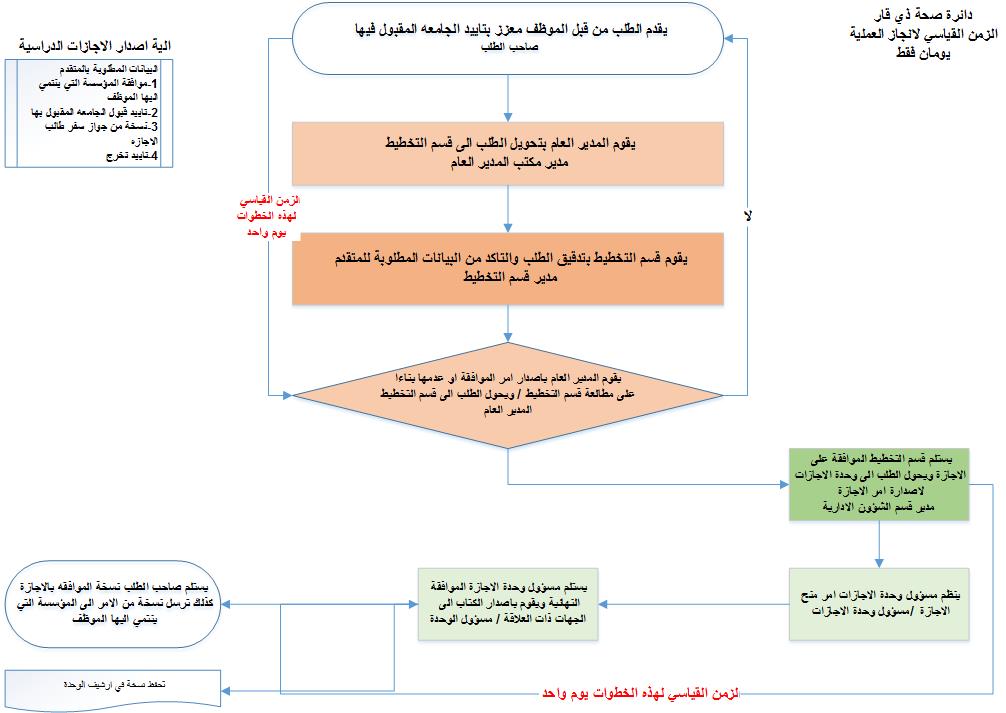 الزمن القياسي لانجاز العملية بشكل كامل : يوم واحد فقط   (الية السابقةكانت تستغرق من 20الى 30 يوم بسبب موافقات الوزارة )التوقيتات(اختياري)الاجراءات المبسطة لتقديم الخدمة للمستفيدالزمن القياسي للعملية يوم واحد1-يقدم الموظف طلبا معزز بتاييد الجامعه المقبول فيها الى المدير العام / صاحب الطلب 2-يقوم المدير العام بتهميش الطلب ويحول الى قسم التخطيط 3- يقوم قسم التخطيط بتدقيق الطلب والتاكد من البيانات مقدم الطلب ويكتب هامشا للمدير العام 4-يقوم المدير العام باصدار الامر المناسب بالرفض ويعاد الى صاحب الطلب او القبول يحول الى قسم التخطيط / مكتب المدير العام 5-يستلم الموافقة ويتم تسجيها بسجل خاص ومن ثم يحول الطلب الى وحدة الاجازات لاصدار امر بالموافقة على الطلب / مسؤول قسم التخطيط 6-تقوم وحدة الاجازات بتظيم كتاب الاجازه ويحول الكتاب الى المدير العام / مسؤول وحدة الاجازات7-يقوم المدير العام بالمصادقة على الطلب والاجازة / مكتب المدير العام ويحول الى وحدة الاجازات 8-تستلم وحدة الاجازات الكتاب المصادق وتقوم باصدارة وحفظ نسخة منه في الارشيف وتسلم نسخة الى صاحب الطلب وترسل باقي النسخ الى الاقسام المعنية9-يستلم صاحب الطلب امر الموافقة النهائية بالاجازة  